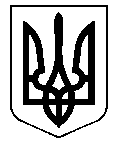 ТАЛЬНІВСЬКА РАЙОННА РАДАЧеркаської областіVІ скликанняР І Ш Е Н Н ЯВід 12.03.2013 №  20-21                 м.ТальнеПро Тальнівський районний музей історії хліборобстваВідповідно до статей 43, 48, 59 Закону України «Про місцеве самоврядування в Україні», з метою збереження та відновлення роботи Тальнівського районного музею історії хліборобства, врахувавши висновки постійної комісії районної ради з питань управління комунальною власністю, утримання житлово-комунального господарства, роботи транспорту, зв’язку, торгівельного та побутового обслуговування населення, районна рада ВИРІШИЛА:1. Створити тимчасову контрольну комісію Тальнівської районної  ради з відновлення  діяльності роботи Тальнівського районного музею історії хліборобства (надалі - Комісія).2. Обрати персональний склад Комісії Тальнівської районної ради:Голова комісії: Рушай Леся ІванівнаЧлени комісії:Бондарчук Володимир ІвановичДімітров Олександр СтепановичКопійченко Володимир ПетровичКравчук Анатолій Антонович Накоп’юк Віталій ІвановичНестругіна Людмила МитрофанівнаПулєєв Григорій МаксимовичРотаєнко Володимир МусійовичРуснак Наталія ПетрівнаСиньогуб Володимир МиколайовичТерещук Іван КіндратовичХарченко Олег МиколайовичШатайло Олег Леонідович3. Комісії Тальнівської районної ради:3.1. здійснити перевірку зберігання експонатів Тальнівського районного музею історії хліборобства;3.2. вивчити стан утримання будівель, які перебувають в управлінні відділу культури райдержадміністрації для розміщення Тальнівського районного музею історії хліборобства;3.3. за наслідками вивчення підготувати та подати районній раді  до                    1 травня 2013 року відповідний звіт і пропозиції щодо подальшого функціонування музею, використання майна  для розгляду на  черговій сесії  районної ради.4. Правове, матеріально-технічне, інформаційне та організаційне забезпечення роботи Комісії Тальнівської районної ради покласти на виконавчий апарат районної ради. 5. Контроль за виконанням рішення покласти на постійну комісію районної ради з питань управління комунальною власністю, утримання житлово-комунального господарства, роботи транспорту, зв’язку, торгівельного та побутового обслуговування населення. Голова районної ради                                                            В.С.Глухенький